National Programs in ActionNational Programs in Action, an individual or team event, recognizes participants who explain how the Planning Process was used to plan and implement a national program project. Participants must prepare a file folder, an oral presentation, and visuals.EVENT CATEGORIESJunior: through grade 9Senior: grades 10–12Occupational: grades 10–12See page 84 for more information on event categories.PROCEDURES & TIME REQUIREMENTSEach entry will submit a file folder with required documents to the event room consultant at the designated participation time.Room consultants and evaluators will have5 minutes to preview the file folder before the presentation begins.Participant(s) will have 5 minutes to set up for the event. Other persons may not assist.The oral presentation may be up to 10 minutes in length. A one-minute warning will be given at 9 minutes. Participant(s) will be stopped at 10 minutes.If audio or audiovisual recordings are used, they are limited to 1 minute playing time during the presentation.Following the presentation, evaluators will have 5 minutes to interview the participant(s).Evaluators will have up to 5 minutes to use the rubric to score and write comments for participant(s). File folders will be returned to participants at the end of scoring.ELIGIBILITY &GENERAL INFORMATIONReview “Eligibility and General Rules for All Levels of Competition” on page 87 prior to event planning and preparation.Choose one of the FCCLA national programs from page 79.A table will be provided. Participant(s) must bring all other necessary supplies and/or equipment. Wall space will not be available.Access to an electrical outlet will not be provided. Participants are encouraged to bring fully charged devices such as laptops, tablets, etc., to use for audiovisual presentation, if desired.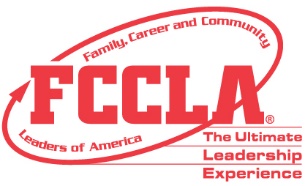 NATIONAL PROGRAMS IN ACTIONSpecificationsFile FolderParticipant will submit one letter-size file folder containing three identical sets, with each set stapled separately, of the items listed below to the event room consultant at the designated participation time. The file folder must be labeled (either typed or handwritten) in the top left corner with name of event, category, participant’s name(s), state, and FCCLA national region.Oral PresentationThe oral presentation may be up to 10 minutes in length and is delivered to evaluators. The presentation should deal with how each step of the Planning Process was used to plan and implement a national program project. Participants may use any combination of props, materials, supplies, and/or equipment to demonstrate how to carry out their project. If audio or audiovisual recordings are used, they are limited to 1-minute playing time during the presentation.National Programs in Action Specifications (continued)STAR Events Point Summary FormNATIONAL PROGRAMS IN ACTIONDIRECTIONS:Make sure all information at top is correct. If a student named is not participating, cross their name(s) off. If a team does not show, please write “No Show” across the top and return with other forms. Do NOT change team or station numbers.Before student presentation, the room consultants must check participants’ file folder using the criteria and standards listed below and fill in the boxes.At the conclusion of presentation, verify evaluator scores and fill in information below. Calculate the final score and ask for evaluators’ verification. Place this form in front of the completed rubrics and staple all items related to the presentation together.At the end of competition in the room, double check all scores, names, and team numbers to ensure accuracy. Sort results by team order and turn in to the Lead or Assistant Lead Consultant.Please check with the Lead or Assistant Lead Consultant if there are any questions regarding the evaluation process.NATIONAL PROGRAMS IN ACTIONRubricNational Program (check one):	❑ Career Connection	❑ Leadership Service in Action❑ FACTS (Families Acting for Community Traffic Safety)	❑ Families First❑ Financial Fitness	❑ Student Body❑ Power of One	❑ STOP the ViolenceNational Programs in Action Rubric (continued)PointsEvaluator’s Comments:TOTAL(90 points possibleEvaluator #  	Evaluator Initial  	Room Consultant InitialGENERAL INFORMATIONGENERAL INFORMATIONGENERAL INFORMATIONGENERAL INFORMATIONGENERAL INFORMATIONGENERAL INFORMATIONGENERAL INFORMATIONGENERAL INFORMATIONGENERAL INFORMATIONIndividual or Team EventPrepare Ahead of TimeEquipment ProvidedElectrical AccessParticipant Set Up / Prep TimeRoom Consultant & Evaluator Review TimeMaximum Oral Presentation TimeEvaluation Interview TimeTotal Event TimeIndividual or TeamFile Folder, Oral Presentation, VisualsTableNot provided5 minutes5 minutes prior to presentation1-minute warning at 9 minutes; stopped at 10 minutes5 minutes25 minutesPRESENTATION ELEMENTS ALLOWEDPRESENTATION ELEMENTS ALLOWEDPRESENTATION ELEMENTS ALLOWEDPRESENTATION ELEMENTS ALLOWEDPRESENTATION ELEMENTS ALLOWEDPRESENTATION ELEMENTS ALLOWEDPRESENTATION ELEMENTS ALLOWEDPRESENTATION ELEMENTS ALLOWEDPRESENTATION ELEMENTS ALLOWEDPRESENTATION ELEMENTS ALLOWEDAudioCostumesEasel(s)File FolderFlip Chart(s)PortfolioProps/ PointersSkitsPresentation EquipmentVisualsProject Identification PageOne 8 ½" x 11" page on plain paper, with no graphics or decoration; must include participant’s name(s), chapter name, school, city, state, FCCLA national region, event name, project title, and name of the national program on which the project focuses.FCCLA Planning ProcessSummary PageOne 8 ½" x 11" summary page of how each step of the Planning Process was used to plan and implement the project.Evidence of Online Project Summary SubmissionComplete the online project summary form located on the STAR Events Resources page of the FCCLA national website and include proof of submission in the file folder.Identify Concerns: Relationship to National ProgramExplain local concerns and how the national program addresses the concerns.Identify Concerns: Knowledge of the National ProgramReview national program selected, its components, and its goals.Set a Goal: StructureState what you want to accomplish in concrete and measurable terms.Set a Goal: Appropriate GoalExpress how goal relates to national program concerns and to the size and demographic nature of chapter and community to which members belong.Form a Plan: OrganizationPresent plan in the chronological sequence in which it was accomplished.Form a Plan: Logistics and TimelineDetermine who, what, when, where, and how; list abilities, skills, and knowledge required; list available resources; identify possible barriers; include ways to recognize accomplishments.Act: Action Taken on PlanExplain how plan was carried out. Show specific steps used to complete project.Act: Use of Resourcesand PartnersIdentify attempts to develop relationships with partners and resources that enhance the project.Follow Up: Publicity and RecognitionShare methods of publicizing project efforts and recognizing participants.Follow Up: EvaluationPresent methods of evaluating project. Include successes and areas of possible improvement.Organization/DeliveryDeliver oral presentation in an organized, sequential manner; concisely and thoroughly summarize project.Knowledge of Subject MatterShow evidence of mastery of project area content by using current data to support and describe the project and explaining research conducted.Relationship to Family and Consumer Sciences Coursework and/or Related CareersDescribe relationship of project content to Family and Consumer Sciences coursework.Use of Visualsduring PresentationUse visuals to accentuate the oral presentation.VoiceSpeak clearly with appropriate pitch, tempo, and volume.Body Language/ Clothing ChoiceUse appropriate body language including gestures, posture, mannerisms, eye contact, and appropriate handling of visuals and notes or notecards if used. Wear appropriate clothing for the nature of the presentation.Grammar/Word Usage/ PronunciationUse proper grammar, word usage, and pronunciation.Response to Evaluators’ QuestionsProvide clear and concise answers to evaluators’ questions regarding subject matter. Questions are asked after the presentation.Name of Participant ___________________________________________________________________________________________________Name of Participant ___________________________________________________________________________________________________Name of Participant ___________________________________________________________________________________________________Name of Participant ___________________________________________________________________________________________________Name of Participant ___________________________________________________________________________________________________Chapter____________________________________________State_______Team #_________Station #______Category______ROOM CONSULTANT CHECKROOM CONSULTANT CHECKROOM CONSULTANT CHECKROOM CONSULTANT CHECKROOM CONSULTANT CHECKROOM CONSULTANT CHECKROOM CONSULTANT CHECKROOM CONSULTANT CHECKROOM CONSULTANT CHECKPointsRegistration 0 or 3 pointsParticipant arrives during scheduled timeParticipant arrives during scheduled timeParticipant arrives during scheduled timeParticipant arrives during scheduled timeParticipant arrives during scheduled timeParticipant arrives during scheduled timeParticipant arrives during scheduled timeParticipant arrives during scheduled timeRegistration 0 or 3 points                   No          0                   No          0                   No          0                   No          0                          Yes          3                          Yes          3                          Yes          3                          Yes          3Online Event Orientation Documentation0 or 2 points0Official documentation not provided at presentation time or signed by adviser0Official documentation not provided at presentation time or signed by adviser0Official documentation not provided at presentation time or signed by adviser0Official documentation not provided at presentation time or signed by adviser2Official documentation provided  at presentation time and signed by adviser2Official documentation provided  at presentation time and signed by adviser2Official documentation provided  at presentation time and signed by adviser2Official documentation provided  at presentation time and signed by adviserFile Folder0–4 points0Portfolio exceeds the page limit0Portfolio exceeds the page limit0Portfolio exceeds the page limit1-2-3File Folder presented with incorrect labeling/insufficient materials for evaluators (less than 3 copies of contents) or incomplete content1-2-3File Folder presented with incorrect labeling/insufficient materials for evaluators (less than 3 copies of contents) or incomplete content1-2-3File Folder presented with incorrect labeling/insufficient materials for evaluators (less than 3 copies of contents) or incomplete content1-2-3File Folder presented with incorrect labeling/insufficient materials for evaluators (less than 3 copies of contents) or incomplete content4File Folder is presented with correct labeling and sufficient evaluators materialProject ID PagePlanning Process Summary Project Summary Submission ProofPunctuality0–1 point0Participant was late for presentation0Participant was late for presentation0Participant was late for presentation0Participant was late for presentation1Participant was on time for presentation1Participant was on time for presentation1Participant was on time for presentation1Participant was on time for presentationEVALUATORS’ SCORESROOM CONSULTANT TOTALROOM CONSULTANT TOTALROOM CONSULTANT TOTALROOM CONSULTANT TOTALEvaluator 1__________Initials __________Initials __________Initials __________Initials __________(10 points possible)(10 points possible)(10 points possible)(10 points possible)Evaluator 2__________Initials __________Initials __________Initials __________Initials __________AVERAGE EVALUATOR SCOREAVERAGE EVALUATOR SCOREAVERAGE EVALUATOR SCOREAVERAGE EVALUATOR SCORE_  _ . _  _Evaluator 3__________Initials __________Initials __________Initials __________Initials __________(90 points possible)(90 points possible)(90 points possible)(90 points possible)_  _ . _  _Total Score__________divided by number of evaluatorsdivided by number of evaluatorsdivided by number of evaluatorsdivided by number of evaluatorsFINAL SCOREFINAL SCOREFINAL SCOREFINAL SCORE_  _ . _  _                    __________= AVERAGE EVALUATOR SCORERounded only to the nearest hundredth (i.e. 79.99 not 80.00)= AVERAGE EVALUATOR SCORERounded only to the nearest hundredth (i.e. 79.99 not 80.00)= AVERAGE EVALUATOR SCORERounded only to the nearest hundredth (i.e. 79.99 not 80.00)= AVERAGE EVALUATOR SCORERounded only to the nearest hundredth (i.e. 79.99 not 80.00)= AVERAGE EVALUATOR SCORERounded only to the nearest hundredth (i.e. 79.99 not 80.00)= AVERAGE EVALUATOR SCORERounded only to the nearest hundredth (i.e. 79.99 not 80.00)(Average Evaluator Score plus Room Consultant Total)(Average Evaluator Score plus Room Consultant Total)_  _ . _  _RATING ACHIEVED (circle one)RATING ACHIEVED (circle one)Gold:85-100Silver: 70-84.99Silver: 70-84.99Silver: 70-84.99Bronze: 1-69.99Bronze: 1-69.99Bronze: 1-69.99VERIFICATION OF FINAL SCORE AND RATING (please initial)VERIFICATION OF FINAL SCORE AND RATING (please initial)VERIFICATION OF FINAL SCORE AND RATING (please initial)VERIFICATION OF FINAL SCORE AND RATING (please initial)VERIFICATION OF FINAL SCORE AND RATING (please initial)VERIFICATION OF FINAL SCORE AND RATING (please initial)VERIFICATION OF FINAL SCORE AND RATING (please initial)VERIFICATION OF FINAL SCORE AND RATING (please initial)VERIFICATION OF FINAL SCORE AND RATING (please initial)Evaluator 1__________     Evaluator 2__________ Evaluator 3__________ Adult Room Consultant__________ Event Lead Consultant__________Evaluator 1__________     Evaluator 2__________ Evaluator 3__________ Adult Room Consultant__________ Event Lead Consultant__________Evaluator 1__________     Evaluator 2__________ Evaluator 3__________ Adult Room Consultant__________ Event Lead Consultant__________Evaluator 1__________     Evaluator 2__________ Evaluator 3__________ Adult Room Consultant__________ Event Lead Consultant__________Evaluator 1__________     Evaluator 2__________ Evaluator 3__________ Adult Room Consultant__________ Event Lead Consultant__________Evaluator 1__________     Evaluator 2__________ Evaluator 3__________ Adult Room Consultant__________ Event Lead Consultant__________Evaluator 1__________     Evaluator 2__________ Evaluator 3__________ Adult Room Consultant__________ Event Lead Consultant__________Evaluator 1__________     Evaluator 2__________ Evaluator 3__________ Adult Room Consultant__________ Event Lead Consultant__________Evaluator 1__________     Evaluator 2__________ Evaluator 3__________ Adult Room Consultant__________ Event Lead Consultant__________Evaluator 1__________     Evaluator 2__________ Evaluator 3__________ Adult Room Consultant__________ Event Lead Consultant__________Name of Participant ___________________________________________________________________________________________________Name of Participant ___________________________________________________________________________________________________Name of Participant ___________________________________________________________________________________________________Name of Participant ___________________________________________________________________________________________________Name of Participant ___________________________________________________________________________________________________Chapter____________________________________________State_______Team #_________Station #______Category______EVALUATION CRITERIAEVALUATION CRITERIAEVALUATION CRITERIAEVALUATION CRITERIAEVALUATION CRITERIAEVALUATION CRITERIAEVALUATION CRITERIAEVALUATION CRITERIAEVALUATION CRITERIAPointsIdentify Concerns: Relationship to the National Program0-5 pointsIdentify Concerns: Relationship to the National Program0-5 points0No concern is listed1Concern is identified1Concern is identified2Concern is identified with 1–2 statements of the issue3Concern is identified with 2–3 statements of issue and how it relates to the national program4Concern is identified with 3 or more compelling statements of the need and relation to the national program5Concern is written well with 4 or more compelling statements of the need and relation to the national programIdentify Concerns: Knowledge of the National Program0–5 points0No knowledge apparent0No knowledge apparent0No knowledge apparent1Knowledge of the national program seems limited2Participant(s) seems to have sufficient knowledge but it is not explicitly stated3National program knowledge is explained in presentation4Extensive knowledge is apparent through the presentation5Extensive knowledge is explained and applied to the projectSet a Goal:Structure0–5 points0Goal is missing0Goal is missing0Goal is missing1Goal is simplistically stated2Goal is stated adequately3Goal is stated strongly with some steps identified4Goal is stated strongly, ambitious and clear steps are identified5Ambitious goal is stated, and articulated with clear steps and evaluation methodsSet a Goal:Appropriate Goal0–5 points0Goal is missing0Goal is missing0Goal is missing1Goal is inappropriate for the project2Goal is relevant but does not relate to a national program3Goal relates toa national program4Goal relates to an issue and a national program, but relevance is unclear5Goal explicitly states relationship to a community, school, national, or international issue, and a national programForm a Plan:Organization0–5 points0No plan is presented0No plan is presented0No plan is presented1Plan is presented with minimal steps2Plan is stated with 3–5 steps3Plan is clearly stated with 3–5 steps and a timeline identified4Plan is multi-phased, chronologically sequenced, andhas measurable expectations5Plan is multi-phased, chronologically sequenced, has measurable expectations and is realistic and challenging for participants’ levelForm a Plan: Logistics and Timeline0–5 points0Plan does not include logistics0Plan does not include logistics0Plan does not include logistics1Logistical and timeline information have been considered, but no evidence is given in the plan2Logistics and timeline are somewhat unclear3Logistics and timeline have some gaps and need more detailed descriptions4Logistics and timeline are complete but could explain with more detail5Plan identified who, what, where, when, why, how, and lists abilities, resources, possible barriers, and ways to recognize and measure accomplishmentsAct:Action Taken on Plan0–5 points0No action plan presented0No action plan presented0No action plan presented1Some actions are explained2All actions are explained3All actions are explained with mention of possible barriers and outcomes expected4Each action step is taken but explanation given is limited5Each action step is taken and fullexplanation is given of actions and outcomesAct:Use of Resources and Partners0–5 points0No evidence of partnerships or resources1Limited evidence of partnerships and resources1Limited evidence of partnerships and resources1Limited evidence of partnerships and resources1Limited evidence of partnerships and resources2Evidence of partnerships and resources exploration, but no action to develop relationships was taken3Evidence of search for partners and resources with appropriate action to begin relationships3Evidence of search for partners and resources with appropriate action to begin relationships4The project identifies action taken to identify and build relationships with partners and resources who are relevant to the project4The project identifies action taken to identify and build relationships with partners and resources who are relevant to the project4The project identifies action taken to identify and build relationships with partners and resources who are relevant to the project5The project identifies possibilities and attempts to develop relationships with partners and resources who enhance the project5The project identifies possibilities and attempts to develop relationships with partners and resources who enhance the projectFollow Up: Publicity & Recognition0–5 points0There are no publicity or recognition strategies1Publicity and recognition are acknowledged, but not an intentional component1Publicity and recognition are acknowledged, but not an intentional component1Publicity and recognition are acknowledged, but not an intentional component1Publicity and recognition are acknowledged, but not an intentional component2Publicity and recognition strategies are limited in use3Publicity is utilized at many steps of the action plan, recognition is evident3Publicity is utilized at many steps of the action plan, recognition is evident4Publicity is utilized throughout the action plan, recognition is evident and appropriate4Publicity is utilized throughout the action plan, recognition is evident and appropriate4Publicity is utilized throughout the action plan, recognition is evident and appropriate5Publicity is utilized throughout, recognition is evident. Both are creative and purposeful5Publicity is utilized throughout, recognition is evident. Both are creative and purposefulFollow Up:Evaluation0–5 points0Evaluation methods are not evident in the plans1Evaluation methods are mentioned1Evaluation methods are mentioned1Evaluation methods are mentioned1Evaluation methods are mentioned2Evaluation methods are included in the plans and results3Evaluation methods are evident, but their purpose and outcomes are insufficient3Evaluation methods are evident, but their purpose and outcomes are insufficient4Evaluation methods are evident, purposefully used and broad outcomes are listed4Evaluation methods are evident, purposefully used and broad outcomes are listed4Evaluation methods are evident, purposefully used and broad outcomes are listed5Evaluation methods are evident, purposefully used, and measurable outcomes listed5Evaluation methods are evident, purposefully used, and measurable outcomes listedOrganization/ Delivery0 – 10 points0Presentation is not done or presented briefly and does not cover components of the project1-2Presentation covers some topic elements1-2Presentation covers some topic elements1-2Presentation covers some topic elements1-2Presentation covers some topic elements3-4Presentation covers all topic elements but with minimal information5-6Presentation gives complete information but does not explain the project well5-6Presentation gives complete information but does not explain the project well7-8Presentation covers information completely but does not flow well7-8Presentation covers information completely but does not flow well7-8Presentation covers information completely but does not flow well9-10Presentation covers all relevant information with a seamless and logical delivery9-10Presentation covers all relevant information with a seamless and logical deliveryKnowledge of Subject Matter0-5 points0 Little or no evidence of knowledge1 Minimal evidence of knowledge1 Minimal evidence of knowledge1 Minimal evidence of knowledge1 Minimal evidence of knowledge2Some evidence of knowledge3 Knowledge of subject matter is evident but not effectively used in presentation3 Knowledge of subject matter is evident but not effectively used in presentation4 Knowledge of subject matter is evident and shared at times in the presentation4 Knowledge of subject matter is evident and shared at times in the presentation4 Knowledge of subject matter is evident and shared at times in the presentation5 Knowledge of subject matter is evident and incorporated throughout the presentation5 Knowledge of subject matter is evident and incorporated throughout the presentationRelationship to Family and Consumer Sciences Coursework and Standards0-5 points0No evidence of relationship between career and FACS1Minimal evidence of career knowledge and FACS coursework relationship1Minimal evidence of career knowledge and FACS coursework relationship1Minimal evidence of career knowledge and FACS coursework relationship1Minimal evidence of career knowledge and FACS coursework relationship2Some knowledge of relationship of career and FACS coursework3Knowledge of career and FACS coursework but not shared3Knowledge of career and FACS coursework but not shared4Knowledge of career and relationship to FACS is evident and shared4Knowledge of career and relationship to FACS is evident and shared4Knowledge of career and relationship to FACS is evident and shared5Knowledge of career and FACS relationship is evident and explained well5Knowledge of career and FACS relationship is evident and explained wellUse of Visuals during Presentation0-6 points0Visuals not used during presentation1-2Visuals used to limit amount of speaking time1-2Visuals used to limit amount of speaking time1-2Visuals used to limit amount of speaking time1-2Visuals used to limit amount of speaking time3Visuals used minimally during presentation4Visuals incorporated throughout presentation4Visuals incorporated throughout presentation5Visuals used effectively throughout presentation5Visuals used effectively throughout presentation5Visuals used effectively throughout presentation6Presentation moves seamlessly between oral presentation and visuals6Presentation moves seamlessly between oral presentation and visualsVoice – pitch, tempo, volume0-3 points0 Voice qualities not used effectively0 Voice qualities not used effectively0 Voice qualities not used effectively1Voice quality is adequate1Voice quality is adequate1Voice quality is adequate1Voice quality is adequate2Voice quality is good, but could improve2Voice quality is good, but could improve2Voice quality is good, but could improve3Voice quality is outstanding and pleasing3Voice quality is outstanding and pleasing3Voice quality is outstanding and pleasingBody Language/ Clothing Choice0-3 points0Uses inappropriate gestures, posture or mannerisms, avoids eye contact/inappropriate clothing0Uses inappropriate gestures, posture or mannerisms, avoids eye contact/inappropriate clothing0Uses inappropriate gestures, posture or mannerisms, avoids eye contact/inappropriate clothing1Gestures, posture, mannerisms and eye contact is inconsistent/ clothing is appropriate1Gestures, posture, mannerisms and eye contact is inconsistent/ clothing is appropriate1Gestures, posture, mannerisms and eye contact is inconsistent/ clothing is appropriate1Gestures, posture, mannerisms and eye contact is inconsistent/ clothing is appropriate2Gestures, posture, mannerisms, eye contact, and clothing are appropriate2Gestures, posture, mannerisms, eye contact, and clothing are appropriate2Gestures, posture, mannerisms, eye contact, and clothing are appropriate3Gestures, posture, mannerisms, eye contact, and clothing enhance presentation3Gestures, posture, mannerisms, eye contact, and clothing enhance presentation3Gestures, posture, mannerisms, eye contact, and clothing enhance presentationGrammar/Word Usage/ Pronunciation0-3 points0Extensive (more than 5) grammatical and pronunciation errors0Extensive (more than 5) grammatical and pronunciation errors0Extensive (more than 5) grammatical and pronunciation errors1Some (3-5) grammatical and pronunciation errors1Some (3-5) grammatical and pronunciation errors1Some (3-5) grammatical and pronunciation errors1Some (3-5) grammatical and pronunciation errors2Few (1-2) grammatical and pronunciation errors2Few (1-2) grammatical and pronunciation errors2Few (1-2) grammatical and pronunciation errors3Presentation has no grammatical or pronunciation errors3Presentation has no grammatical or pronunciation errors3Presentation has no grammatical or pronunciation errorsResponses to Evaluators’ Questions0-5 points	0 Did not answer evaluators’ questions 0 Did not answer evaluators’ questions 1Unable to answer some questions 1Unable to answer some questions 2Responded to all questions but without ease or accuracy2Responded to all questions but without ease or accuracy2Responded to all questions but without ease or accuracy3Responded adequately to all questions 3Responded adequately to all questions 4Gave appropriate responses to evaluators’ questions4Gave appropriate responses to evaluators’ questions4Gave appropriate responses to evaluators’ questions5 Responses to questions were appropriate and given without hesitation